JornadaLA GESTIÓN DE PLAGAS EN NUCLEOS URBANOS Y RURALESFecha: 14 marzo 2018Lugar: Sede de la FEMPC/ Nuncio, 8. MadridFICHA DE INSCRIPCIÓN (1)CONDICIONES GENERALES DE INSCRIPCIÓN:La inscripción a la Jornada es gratuita; por ello, la reserva de plazas se realizará por riguroso orden de llegada de las inscripciones (aforo limitado). PLAZO DE INSCRIPCIÓN: 12 de marzo de 2018 o hasta completar aforo.Remitir la Ficha de Inscripción debidamente cumplimentada a sostenible@femp.esFEDERACIÓN ESPAÑOLA DE MUNICIPIOS Y PROVINCIAS (FEMP) Tel: 91.364.37.00NOTA: Para configurar la Jornada como un evento con el mayor grado de accesibilidad, se ruega nos comunique si tiene alguna necesidad que hayamos de tener en cuenta (incluidas las nutricionales).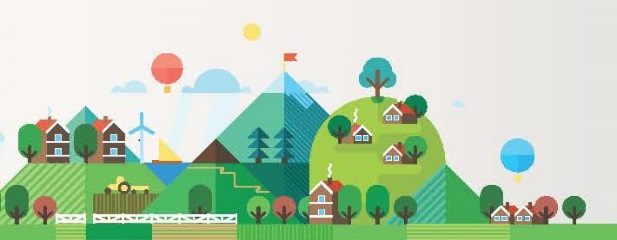 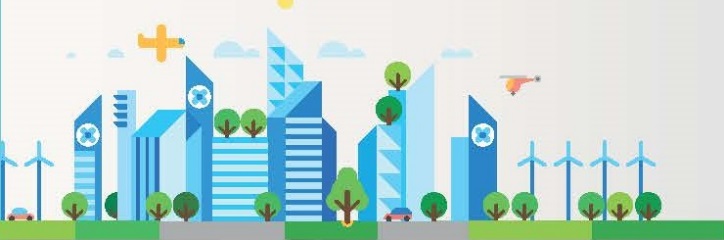 Nombre y apellidos:Nombre y apellidos:Nombre y apellidos:Cargo:Cargo:DNI:Organismo, Entidad:Organismo, Entidad:Organismo, Entidad:Dirección:CP:CP:Localidad:Provincia:Provincia:Teléfono:Móvil:Móvil:E- Mail:E- Mail:E- Mail: